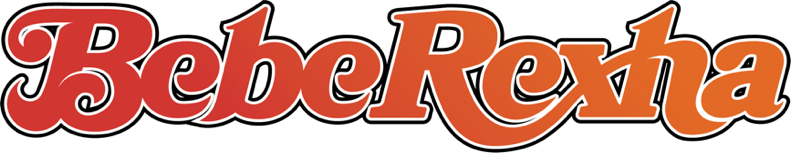 BEBE REXHA RELEASES HOTLY ANTICIPATED THIRD ALBUM BEBEINCLUDES DOLLY PARTON DUET “SEASONS”STREAM BEBE HERE | WATCH “SEASONS” HERE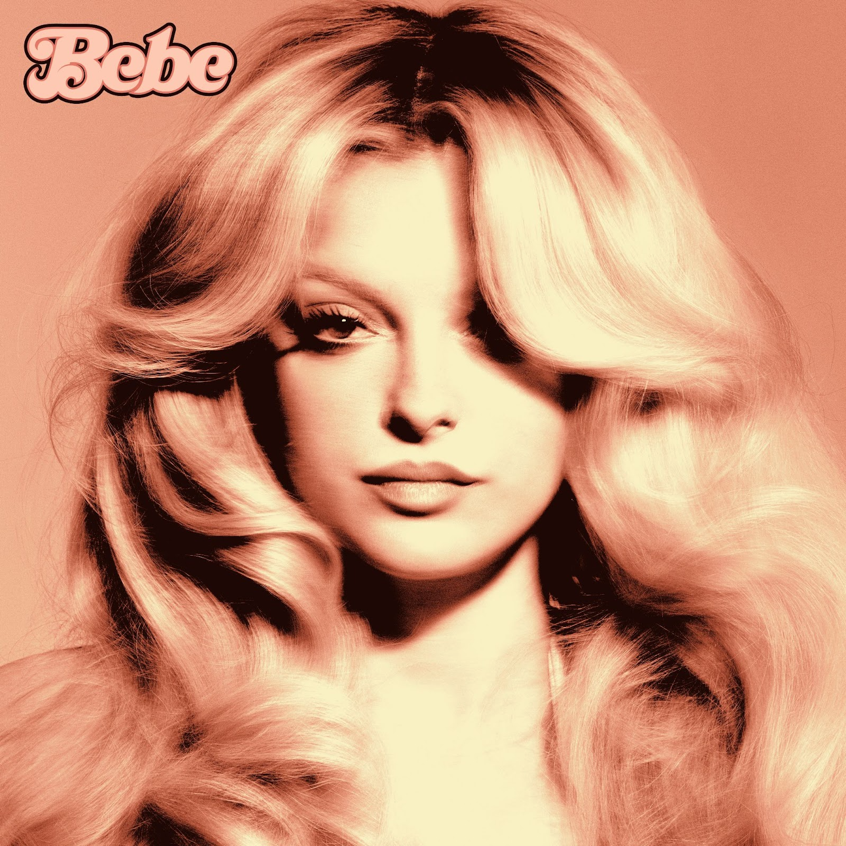 Hi-Res download HEREApril 28, 2023 (Los Angeles, CA) – Today, multi-platinum pop hitmaker Bebe Rexha unleashes her long-awaited third album Bebe. Listen HERE via Warner Records. Featuring an arsenal of bona fide hits and soon-to-be radio staples, including “Seasons,” her breathtaking new duet with Dolly Parton, the record encapsulates the depth and breadth of Rexha's artistry. "Seasons" arrives with a black-and-white music video that captures the collaborators' creative chemistry in a raw, intimate performance. Watch it HERE. Stacked with hits, Bebe includes "I'm Good (Blue)," the pop star's global chart-topping collaboration with David Guetta, as well as her infectious, disco-inspired single “Heart Wants What It Wants,” the empowering club banger “Call on Me,” and recently released stoner anthem “Satellite” featuring Snoop Dogg. As eclectic as they are, none feel like quite as much of a departure — or perhaps a homecoming — than “Seasons,” an understated country ballad boasting the vocals of the legendary Dolly Parton. Over simple percussion and acoustic guitar picking, Rexha and Parton explore the profound, often lonely ebbs and flows of life. “I lie awake inside a dream, and I run, run, run away from me," they sing on the chorus. "The seasons change right under my feet, I’m still the same, same, same — same old me.” That striking vulnerability is reflected in the song's video, which captures a suitably raw, unfiltered performance. Watch it HERE. After cutting her teeth as an in-demand songwriter (she penned Eminem and Rihanna’s “The Monster,” among other hits), Rexha started churning out smashes of her own including multi-platinum G-Eazy collaboration “Me, Myself & I” and Martin Garrix-produced club sensation “In The Name Of Love.” In 2017, she struck gold with “Meant To Be,” a country duet with Florida Georgia Line that was certified Diamond (10x Platinum). She earned her third Grammy nomination this year with “I’m Good (Blue),” competing for Best Dance/Electronic Recording. The Platinum-certified global hit just won Dance Song of the Year at the 2023 iHeart Radio Music Awards and won Best Collaboration at the 2023 MTV EMAs.Now, over the course of 12 perfectly crafted pop songs, Rexha reminds us that she’s not only one of the most consistent artists in the game, but also one of the most adventurous. Best F*n Night of My Life Tour Dates:May 31 — Phoenix, AZ — The Van BurenJune 1 — Anaheim, CA — House of BluesJune 3 — San Diego, CA — House of BluesJune 4 — Oakland, CA — The Fox TheaterJune 6 — Seattle, WA — Showbox SoDoJune 7 — Portland, OR — Crystal BallroomJune 9 — Salt Lake City, UT — The ComplexJune 10 — Brighton, CO — Adams County Pride FestJune 12 — Minneapolis, MN — The FillmoreJune 13 — Chicago, IL — Riviera TheatreJune 15 — Toronto, ON — RebelJune 17 — Boston, MA — House of BluesJune 18 — New York, NY — The Rooftop at Pier 17June 20 — Philadelphia, PA — The FillmoreJune 21 — Washington, D.C. — The FillmoreJune 23 — Atlanta, GA — TabernacleJune 24 — Orlando, FL — Hard Rock LiveJune 26 — Houston, TX — House of BluesJune 27 — Dallas, TX — House of BluesJune 30 — Los Angeles, CA — The WilternJuly 1 — Los Angeles, CA — The WilternJuly 28 — London, UK — O2 Shepherds Bush EmpireJuly 30 — Cologne, Germany — Live Music HallAugust 1 — Amsterdam, Netherlands — ParadisoAugust 4 — Malmö, Sweden — Big Slap FestivalAugust 5 — Rumšiškės, Lithuania — Granatos Live FestivalSeptember 22 — Las Vegas, NV — Life is Beautiful Festival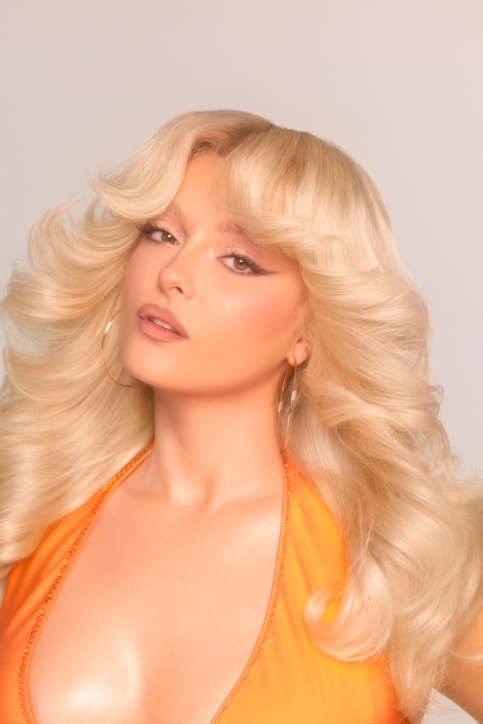 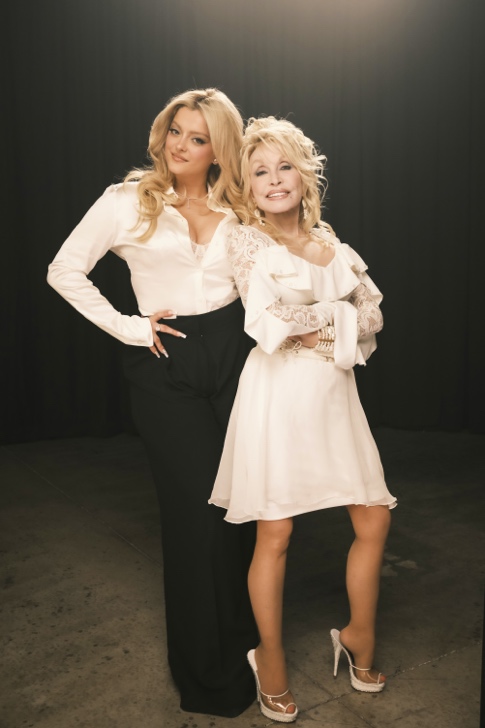 (Left) Photo credit: Jason Omar Al-Taan | Hi-res download HERE(Right) Photo credit: Kristen Jan Wong | Hi-res download HEREFOLLOW BEBE REXHA:Official | Twitter | Instagram | Facebook | TikTok | Press SiteFor more information on Bebe Rexha, please contact: Darren Baber | Warner Recordsdarren.baber@warnerrecords.com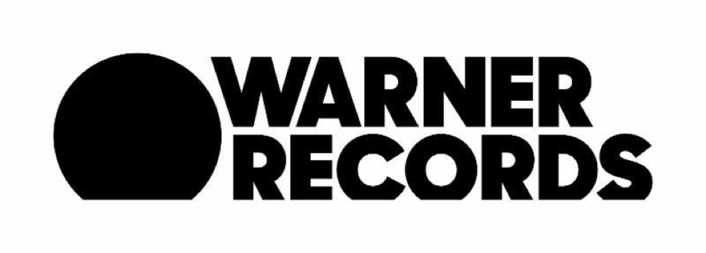 